St. Patrick’s church, 39 Westbury St. TS17 6NW	 Christ the King church, Trenchard Ave. TS17 0EGPostal address:	Christ the King House, Trenchard Avenue, TS17 0EG                                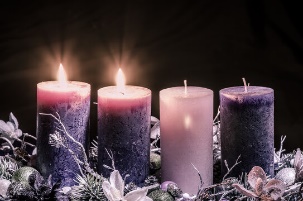 Telephone:	01642 750467   				                                          EMAIL: 	thornaby@rcdmidd.org.uk                                                                            Christ the King Website:	www.ctkthornaby.co.uk                      	                                                      St. Patrick’s Website:	www.stpatrickschurch.co.uk 		                                                                                                                                                                                             2nd Sunday of Advent (C)				       		         December 5th, 2021	                                                                           SUNDAY MASS TIMES 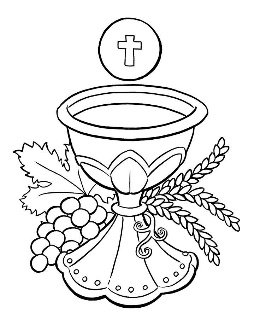 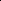 6.00pm {Saturday} St. Patrick’s church9.30am Christ the King church11.00am St. Patrick’s church WEEKDAY MASSES                               	             	Tuesday:	   	10.00am	Christ the King                             	Wednesday:	10.00am  St Patrick’s {Immaculate Conception}                                                Thursday:	10.00am  Christ the King                                               	Friday:		10.00am  St. Patrick’s		Saturday:       	10.00am  St. Patrick’s {Funeral Mass}SACRAMENT OF RECONCILIATION any time on request MASS INTENTIONS RECEIVED: Special Intention, Frank Hudson R.I.P., Special Intention,             ANNIVERSARIES: December 5th – 11th:Bruce Peirson,  Susan  Hart,  Syd  Elsey,  Philip  Donoghue,  Mary  Ellen  Green,  Raymond  Crawford,  Anne  Lenehan,Winifred  Duffy,  Denis  Saunders,  Elizabeth  Jones,  Maurice  Edward  Breckon,  John  Heatley,  Denis  Pybus,David  Alfred  Frost,  Roland  Robson,  Dorothy  Turner.NOVEMBER MEMORIAL TREE:   the 'leaves with prayer intentions' from the tree will be taken to Lourdes this week and placed at the Grotto on 8th December, Feast of Our Lady's Immaculate Conception.PLEASE REMEMBER in your prayers all our sick and housebound brothers and sisters.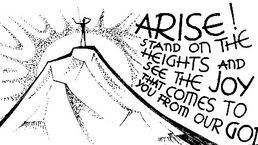 The word this weekBaruch 5:1–9 		Jerusalem, God means to show your splendour to every nation.                                                    Psalm 126 (125) 		‘What marvels the Lord worked for us; indeed we were glad.’                                    Philippians 1:4–6, 8–11   	May your love increase ever more.                                                                                    Luke 3:1–6 		Prepare the way of the Lord.Again, we hear about the coming 'Day of Christ', and meet the character of John the Baptist. Just as once before he "prepared the way" for the coming of Christ, so today he does the same for us.  Our hearts should be open to his voice, as he calls us to repentance, and asks us to make the way straight for the coming of our Lord.  The imagery of this Sunday is particularly rich.  The dominant image is of a vast population moving together – the return from exile in the first reading, the going and coming of the sowers in the psalm, the community of the Church preparing together in Paul's letter.  We prepare for the coming of the Lord as His people – a community who cooperate to make the "processional way" of the Holy One -  flattening the hills of opposition and ridicule, filling in the valleys of doubt and despair, so that "all mankind shall see the salvation of God."AT MASS TODAY WE PRAY Eucharistic Prayer 3 and Preface 1 for AdventEvery time the people of Israel experienced the great power of God, they turned to God and offered prayers of thanksgiving. We offer God this eucharistic prayer of thanksgiving, ever grateful for the gift of the Lord Jesus, who comes to us this day.RECENTLY DECEASED: Please remember in your prayers Mr. Frank Hudson, aged 88, from Thornaby, who died recently.  His Funeral Mass will take place this Saturday, December 11th, at 10.00am in St. Patrick’s church.  May he rest in peace.TEA/COFFEE ETC after Sunday morning Masses at both Christ the King and St. Patrick’s in Parish Hall.PARISH SACRAMENT OF RECONCILIATION FOR ADVENTAt Christ the King church at 6.30pm on Tuesday, December 14th.At. St. Patrick’s church after 10.00am Mass on Wednesday, December 15th.“CHRISTMAS HAMPERS”: Please see ‘Yellow Page’ for information from Liz Maw about how to help with the contribution to the Christmas Hampers this year. "ST PATRICK'S CATHOLIC COLLEGE: Because of the new Covid restrictions the Advent Liturgy & Carol Service on Tuesday evening is not open to Parishioners.ST. PATRICK'S PRIMARY SCHOOL ADVENT RETREATAll parishioners are invited each day to join classes in St Patrick’s church for Advent prayer and song.  Each service will begin at 2.00pm and finish at 2.45pm each day.Monday 6th December – Hope;  Tuesday 7th December – Peace;  Wednesday 8th December – Joy;Thursday 9th December – Love;  Friday 10th December – JusticeTHE PARISHIONERS OF ST. PATRICK’S would like to give a heartfelt “Thank You” to Mr. Dave Thomson and “ACS ALARMS” who has fitted a super security system in the church Free of Charge after recognising the great community spirit within the Church.  Many Thanks, Dave.READINGS for December 5th. Second Sunday of Advent (C)First reading				Baruch 5:1-9 Jerusalem, take off your dress of sorrow and distress, put on the beauty of the glory of God for ever,wrap the cloak of the integrity of God around you, put the diadem of the glory of the Eternal on your head:since God means to show your splendour to every nation under heaven, since the name God gives you for ever will be,‘Peace through integrity, and honour through devotedness.’Arise, Jerusalem, stand on the heights and turn your eyes to the east:see your sons reassembled from west and east at the command of the Holy One, jubilant that God has remembered them.Though they left you on foot, with enemies for an escort, now God brings them back to you like royal princes carried back in glory.For God has decreed the flattening of each high mountain, of the everlasting hills, the filling of the valleys to make the ground level so that Israel can walk in safety under the glory of God.And the forests and every fragrant tree will provide shade for Israel at the command of God;for God will guide Israel in joy by the light of his glory with his mercy and integrity for escort.Second reading				Philippians 1:4-6,8-11Every time I pray for all of you, I pray with joy, remembering how you have helped to spread the Good News from the day you first heard it right up to the present. I am quite certain that the One who began this good work in you will see that it is finished when the Day of Christ Jesus comes; and God knows how much I miss you all, loving you as Christ Jesus loves you. My prayer is that your love for each other may increase more and more and never stop improving your knowledge and deepening your perception so that you can always recognise what is best. This will help you to become pure and blameless, and prepare you for the Day of Christ, when you will reach the perfect goodness which Jesus Christ produces in us for the glory and praise of God.Gospel AcclamationAlleluia, alleluia!Prepare a way for the Lord,make his paths straight,and all mankind shall see the salvation of God.Alleluia!Gospel					Luke 3:1-6In the fifteenth year of Tiberius Caesar’s reign, when Pontius Pilate was governor of Judaea, Herod tetrarch of Galilee, his brother Philip tetrarch of the lands of Ituraea and Trachonitis, Lysanias tetrarch of Abilene, during the pontificate of Annas and Caiaphas the word of God came to John son of Zechariah, in the wilderness. He went through the whole Jordan district proclaiming a baptism of repentance for the forgiveness of sins, as it is written in the book of the sayings of the prophet Isaiah:A voice cries in the wilderness:Prepare a way for the Lord,make his paths straight.Every valley will be filled in,every mountain and hill be laid low,winding ways will be straightenedand rough roads made smooth.And all mankind shall see the salvation of God.